АНАЛИЗ УЧЕБНО-ВОСПИТАТЕЛЬНОЙ РАБОТЫЗАМЕСТИТЕЛЯ ДИРЕКТОРА ПО УВРВ 2011 - 2012 учебном году начальное звено насчитывало 15 классов и 2 группы продленного дня. Обучение и воспитание осуществляли: 6 педагогов, имеющих высшую квалификационную категорию, 9 педагогов, имеющих первую квалификационную категорию. На конец учебного года в 1–4-х классах обучалось 415 учащихся. В течение 2011-2012 учебного года деятельность учителей начальных классов осуществлялась в рамках работы над единой методической темой – «Повышение качества образования через реализацию основных направлений национальной образовательной инициативы «Наша новая школа».В течение года учителя начальных классов были ориентированы на решение следующих задач:  Работа по внедрению новых образовательных стандартов в начальной школе и обновлению системы качества образованияПостроение разветвлённой системы поиска и поддержи талантливых детей, а также их сопровождение в течение всего периода становления личности (система поддержки сформировавшихся талантливых школьников и общая среда для проявления и развития способностей каждого ребенка, стимулирования и выявления достижений одаренных детей).Развитие учительского потенциала:
•освоение и использование наиболее рациональных методов обучения и воспитания обучающихся;
•повышение уровня общедидактической и методической подготовки педагогов;
•проведение обмена опытом успешной педагогической деятельности;
•создание новых условий для самообразования учителей и творческой работы коллектива.1. Общие качественные показатели. Успевают все. Качество знаний составило 70%. Анализ статистических данных по итогам года выявил тенденцию к увеличению качественных показателей на 2 %. В целом необходимо отметить, что уровень знаний, умений и навыков учащихся 1-4 классов отвечает требованиям федерального компонента Государственного стандарта.Так, успеваемость учащихся 2–4-х классов составила в текущем учебном году 100%, а качество знаний по 2-м классам – 57%, по 3-м классам – 70%, по 4-м классам – 73%. Количество учащихся, закончивших год на «5» составило 11 человек – в параллели 2-х классов, 12 человек – в параллели 3-х классов, 28 человек – в параллели 4-х классов (46 человек – 15,4%). Количество учащихся, закончивших год с одной «4» составило 20 человек (7% учащихся 2–4-х классов), с одной «3» – 24 человека (8% учащихся 2–4-х классов). В основном учащиеся имеют одну тройку по русскому языку, а также по математике, английскому языку, ритмике и окружающему миру.Причиной наметившейся устойчивой тенденции качественных показателей начальной школы считаю хороший показатель качества знаний в отдельно взятых классах. 2. Качественные показатели по предметам:Данные о результатах итоговых аттестаций и итоговых оценокза последние 3 годаПоложительная тенденция в формировании общеучебных умений и навыков учащихся послужила причиной повышения качественных показателей по математике на 6%, по русскому языку на 6%, по литературному чтению на 3%.Снижение качественных показателей по английскому языку на 2%, по окружающему миру на 3%, информатике на 4% говорит о повышении требований в части формирования познавательных учебных действий, отлаженной системе контроля.Качество знаний, умений, навыков, соответствующих достаточному уровню, обеспечили: профессионализм учителей, в параллели 4-х классов (Богомолова И. И. – 86%, Егорова Л. В. – 72%,Кунцевич Т. А. – 70%). В параллели 3-х (Бекрень Т. Н. – 81%,Корчева Н. Г. – 70%, Поставнева О. А. – 70%; выполнение закона о Всеобуче, ежедневному строгому контролю посещаемости учебных занятий со стороны классных руководителей, администрации (ведение журнала посещаемости); налаженной системой внутиришкольного контроля; выполнение учебных планов в соответствии с программой без отставания (34 недели – 2–4-е классы, 33 недели – 1-е классы). 3. Результаты мониторинга образовательных достижений учащихся 1-х классов.С целью систематического отслеживания образовательных достижений обучающихся, обобщения информации о состоянии деятельности образовательного учреждения в соответствии с государственными образовательными стандартами и с целью проверки сформированности УУД 18 мая был проведен мониторинг образовательных достижений учащихся. В мониторингепринимали участие: 1 «А» класс (классный руководитель: Овсянникова Т. Н.), 1 «Б» (классный руководитель: Данилова Л. Я) , 1 «В»(классный руководитель: Карасева Е. А.) 1 «Г» (классный руководитель: Яковлева И. В.)Анализ уровня УУД учащихся 1 классов свидетельствует о том, что практически все первоклассники овладели программными знаниями, умениями и навыками по русскому языку, чтению, математике, окружающему миру.При проверке контрольной работы выявились следующие ошибки:1. Оформление предложения – 7 %.2. Пропуск, замена, перестановка букв – 21 %.3. Правописание заглавной буквы в именах собственных – 1 %.Вывод: вести систематическую работу по развитию фонематического слуха. На каждом уроке производить звукобуквенный  анализ и синтез слов с опорой на наглядные схемы, формировать у учащихся умение слушать и произносить слова, осуществлять самоконтроль в процессе письма.Учащиеся 1 классов усвоили обязательный минимум содержания обучения и готовы к продолжению обучения.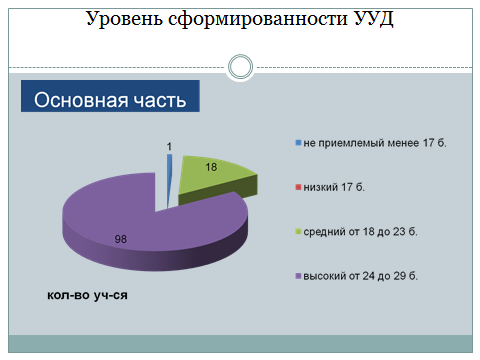 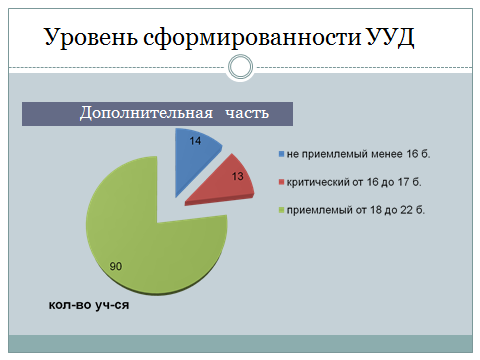 4. Результаты муниципального мониторинга образовательных достижений учащихся 4-х классов. С целью отслеживания образовательных достижений обучающихся, обобщения информации и в соответствии с государственными образовательными стандартами, в рамках построения муниципальной системы оценки качества образования и на основании приказа Управления по образованию администрации г. Химки МО  был проведен итоговый мониторинг образовательных достижений учащихся 4-х классов по русскому языку и математике.В рамках средних показателей результаты контрольных работ по русскому языку в 4 классах.Данную контрольную работу (диктант с заданиями) писали 105 человек.Из них оценку «отлично» за диктант получили – 46 учащихся (43 %):– «хорошо» – 42 учеников (40 %);– «удовлетворительно» – 17 учащихся (17 %);– «неудовлетворительно» – нет Грамматическое задание:– «отлично» – 36 учеников (34 %);– «хорошо» – 51 учеников (49 %);– «удовлетворительно» – 18 учащихся (17 %);– «неудовлетворительно» – нет Уровень успеваемости 4 классов – 100 %. Процент качества знаний – 83 %.Анализ уровня обученности по классамАнализ контрольных работ по русскому языку показал следующие типичные ошибки учащихся. Достаточно распространённые ошибки – правописание личных окончаний глаголов – 7 ошибок (7 %), падежные  окончания существительных – 6 ошибок (6 %), безударные гласные, проверяемые ударением, – 19 ошибок (18 %), парные согласные – 6 ошибок (6 %), пропуск, замена, перестановка букв – 17 ошибок (16 %).Самый большой процент ошибок был сделан на тему «Правописание безударных гласных, проверяемых ударением» и на пропуск букв.Вывод: Недостаточное внимание к звукобуквенному анализу и синтезу слов с опорой на наглядные схемы, на формирование у учащихся умения слушать и произносить слова, осуществлять самоконтроль в процессе письма привело к типичным ошибкам, как пропуск, замена, перестановка букв.Следствием недостаточной работы по фонетике стало то, что практически каждый 6-й – 7-й ученик допускает ошибки в правописании безударных гласных.Результаты итогового мониторинга за последние 3 годаТаким образом, анализ работ показал, что практически во всех классах выполнены 100% задания базового уровня по математике, русскому языку. Результаты итогового мониторинга показали положительную динамику качества знаний и успеваемости в течение года. Кроме того, можно говорить и о сохранившейся устойчивой тенденции повышения качественных показателей за последние 3 года. Учителя Кунцевич Т. А., Богомолова И. И., Егорова Л. В.  продемонстрировали высокие профессиональные качества и методическую грамотность при обучении учащихся начальной школы.5. Результаты административных итоговых контрольных срезов во 2–4-х классах.1. Общий   контроль  уровня   обученности   по   2-4  классам  составил    93  %.                        Это на 1% ниже , чем в  прошлом году.По   2-м   классам  -83%По  3-м   классам-95%По  4-м  классам- 100 %Выше  среднего  показателя  во всех  классах.2.Общий   показатель   качества  ЗУН  от  числа  учащихся,  выполнивших работу, составил   72% .  Этот результат на уровне прошлогоднего.    По   2-м  классам-80%По3-м классам-  78%По  4-м классам-  78%Выше среднего показателя   во всех классах.3. С  решением  задач справились  88 % учащихся. Этот результат на 2% выше прошлогоднего.По 2-м   классам  -   75%По 3-м  классам-    94%По 4-м  классам-  90%4. Верно  выполнили   вычисления      74 % учащихся.   Высокий   уровень   вычислительных навыков показали   учащиеся  2а, 2в, 3а,4а,б,в,г классов.   Низкий   уровень   вычислительных   навыков во 2б,3б, классах.5. С геометрическим   заданием   справились    90  % учащихся.Анализируя итоговые контрольные работы, приняли решение для каждого учителя определить цели  и задачи   в  соответствии  с  уровнем  развития  класса  и ученика.1. Возобновить   индивидуальную   работу с  учащимися по совершенствованию            вычислительных  навыков и умений  решать  задачи.   Разнообразить методы   и  формы  обучения.2.  Усилить работу с учащимися,  допускающими    много   вычислительных   ошибок,  неаккуратно  выполняющих  работу.3.  Уделять должное  внимание повторению.Русский языкЧтобы выполнить свою задачу – подготовить учащихся к дальнейшему обучению в последующих классах, начальная школа должна сформировать у учащихся прочные знания, навыки и умения письма на уровне обязательных требований программы; научить применять знания в творческих условиях.Анализ контрольных работ позволил установить динамику формирования конечных результатов, вскрыть недостатки, установить их причины.Анализ уровня знаний по русскому языку учащихся 2 классов позволил выявить положительный ответ и определить круг нерешенных проблем.Писали контрольную работу (диктант с заданиями) – 74 человека. Написали диктант без ошибок – 36 % (27 чел.); на «4» – 36 % (27 чел.); на «3» – 22 % (16 чел.); на «2» – 5 % ( 4 чел.).Написали грамматическое задание на «5» – 35 % (26 чел.), на «4» – 38 % (28  чел.); на «3» – 26 % (19 чел.), на «2» – 7 %(5 чел.).Анализ уровня знаний по классамДостижению высоких результатов в обучении и развитии учащихся 
2 класса «В» и 2 «А»  способствовала настойчивая работа учителей Тарасовой Н.С.иБарковой Н.А. по повышению своего профессионального мастерства; в этом году они посещали курсы по повышению квалификации. Эти знания помогли учителям овладеть умениями анализировать урок как целостную систему, с учётом реальных возможностей и возрастных способностей учащихся отбирать методы обучения.Учитель Кирющенко Е.В. – молодой специалист, поэтому результаты средние. Таким образом, учителям, работающим в параллели 2 классов удалось частично реализовать намеченные задачи. 73 % учащихся получили необходимые базовые знания, умения и навыки, у многих детей сформированы устойчивый познавательный интерес, желание учиться в школе. Уровень обученности учащихся 2 классов – 
95 %, что свидетельствует о высоком уровне их развития.Анализ диктанта выявил ряд орфограмм и пунктограмм, в которых дети допустили ошибки: 1. Правописание безударной гласной, провер. ударением – 21 ош. – 28 %    непроверяемой – 5 ош. – 7 % 2.   Правописание гласных после шипящих – 7 ош. – 9 % 3. Оформление предложения – 1 ош. –   1  %. 4. Пропуск, замена, перестановка букв – 8 ош. – 11  %. 5. Раздельное написание предлогов со  словом  – 3 ош. –    4 %. 6. Большая буква в именах людей, кличках животных, названиях    населённых пунктов – 4 ош. – 5 %Необходимо учителям 2 классов обратить внимание на тему «Без- ударные гласные, проверяемые ударением» и начинать повторение во II полугодии  именно с этой темы, так как 28 % уч-ся допустили ошибки в диктанте на эту орфограмму.Вывод: Учащиеся 2 классов усвоили обязательный минимум содержания образования и готовы к продолжению обучения.Анализ уровня знаний учащихся 3 классов позволил определить круг нерешенных проблем.Анализ контрольных работ по русскому языку показал, что писали работу 98 учащихся.Результаты контрольной работы:        Диктант					Грамматическое задание«5» – 20 учащихся – 20 %			32 учащихся – 33 %«4» – 47 учащихся – 48 %			47 учащихся – 48 %«3» – 26 учащихся – 27 %			16 учащихся – 169 %«2» – 5 учащихся– 5 %			3 учащихся– 3 % Анализ контрольных работ по русскому языку показал следующие типичные ошибки учащихся. Достаточно распространённые ошибки – пропуск, замена, перестановка букв – 15 %, безударные гласные, проверяемые ударением, – 43 %, непроверяемые – 12%; правописание падежных окончаний имен прилагательных- 20%.Причиной большого количества таких ошибок явилось плохое усвоение темы «Звуки и буквы», отработка навыков проверки слов с безударными гласными, нет систематической работы со словарными словами. Прохождение темы «Правописание падежных окончаний имен прилагательных» предусмотрено в 4-ом классе, поэтому навык письма пока не отработан.Уровень обученности учащихся 3 классовАнализ уровня обученности по классамТаким образом, анализ контрольных работ (диктантов) показал средний уровень  качества работы.Вывод: Учащиеся 3 классов усвоили обязательный минимум содержания образования и готовы к последующему обучению.Анализ уровня обученности свидетельствует, что большинство учащихся овладели знаниями, умениями и навыками предусмотренными, программными требованиями в полном объеме.6. Состояние преподавания предметов.Преподавание предметов ведется по различным учебно-методическим комплектам «Школа 2100», «Планета знаний»  и в соответствии с рабочими программами учителей по предметам. Календарно-тематическое планирование, составленное учителями, в полной мере соответствует проводимым урокам. Отставания не допущено. Учебное подкрепление по предметам достаточное: рабочие тетради на печатной основе для индивидуальной и самостоятельной работы. Рекомендованы к использованию также дополнительные пособия в виде тестовых работ и справочной литературы, дающие возможность в полной мере повышать уровень формирования учебных умений.В ходе посещения уроков выявлено, что в целом учителя владеют программными требованиями к урокам и используют различные формы и методы формирования учебных навыков на уроках. Групповые и парные формы работы способствуют организации познавательной деятельности учащихся и обеспечивают сотрудничество на уроках. На уроках окружающего мира учащиеся продемонстрировали такие умения, как описание объектов окружающего мира по результатам своих наблюдений, работа с учебно-популярными текстами. На уроках литературного чтения – осознанность чтения, умение строить диалогическое и монологическое высказывание на основе прочитанного литературного произведения, описывать и сопоставлять различные объекты, самостоятельно пользоваться справочным материалом учебника, находить необходимую информацию. Уроки литературного чтения и окружающего мира носят преимущественно практико-ориентированный характер. Познавательный интерес формируется посредством занимательных заданий. Тем самым создаются условия для самопознания и саморазвития ребенка. Учителя умело и глубоко проводят анализ текстов с целью обучения детей выборочному, просмотровому чтению, прослеживается система работы по выделению жанровых характеристик текста, четко прослеживается работа по определению темы произведения его места в разделе.В работе по формированию учебных навыков большое место отводится характеристике героев, восприятию, пониманию их эмоционального состояния. Можно отметить целесообразность использования методов и приемов, выбранных учителями для формирования общеучебных умений и навыков преподавания предметов. Но формирование организаторских, творческих способностей учащихся, их познавательных способностей на каждом этапе урока реализуется не в полной мере. Чего нельзя сказать об уроках учителей 1 классов Овсянниковой Т. Н, Даниловой Л. Я., Карасевой Е. А. и Яковлевой И. В. , которые ведут уроки в соответствии с требованиями ФГОС. На уроках этих учителей благодаря использованию новых образовательных технологий наблюдается высокая познавательная активность детей.     Анализ посещенных уроков (210 уроков) показал, что уровень преподавания учителей Овсянниковой Т. Н., Даниловой Л. Я., Карасевой Е. А., Яковлевой И. В., Бекрень Т. Н., Кунцевич Т. А., Егоровой Л. В.  высокий. Уроки этих учителей отличаются хорошим знанием методики преподавания. В целом учителя уверенно профессионально владеют учебным материалом, ставят цели, исходя из содержания, вместе с учащимися определяют учебные задачи и решают их, поощряя инициативу учащихся. При этом ученики проявляют активность, организованность. 7. Качественные показатели учителей. Устойчивую тенденцию к повышению качественных показателей по математике в течение года показали следующие учителя:  Кирющенко Е. В., Бекрень Т. Н., Кунцевич Т. А. и Богомолова И. И.По русскому языку: Боркова Н. А., Кирющенко Е. В., Бекрень Т. Н., Кунцевич Т. А., Егорова Л. В. и Богомолова И. И.Тенденция к повышению показателей в течение года наблюдалась по математике, русскому языку у всех учителей.8. Обобщение педагогического опыта. Знания и опыт, полученные через курсовую подготовку, в работе над темой самообразования, в творческих группах учителя начальных классов умело адаптируют в практической деятельности, что находит отражение на открытых уроках в рамках методической недели школы, городских и областных семинарах.Проведение открытых уроковучителями за 2011/12 учебный год	Необходимо отметить высокую активность педагогов, посетивших открытые уроки своих коллег. В процессе посещения уроков было отмечено следующее: организация учебного занятия в соответствии с современными требованиями, активное использование современных технологий; работа на уроке с различными категориями учащихся и создание ситуации успеха; создание психологически комфортного климата на уроке; активное использование здоровьесберегающих технологий.	В связи с тем, что одним из показателей профессиональной компетентности учителя является его способность к самообразованию, которая поможет не отстать от « поезда современности»; в условиях информационного общества, где доступ к информации, умение работать с ней являются ключевыми, особенно актуальна проблема самообразования. Для этого в школе созданы условия для формирования профессионального самосовершенствования; творческого роста учителя; созданы условия для работы с научно – педагогической информацией в интернете.	Так в течение учебного года учителя начальной школы выступили на педагогических советах, заседаниях кафедры, семинарах городского и областного уровней.          Каждый учитель ведёт методическую работу по самообразованию, по которой у каждого имеется папка «Портфолио» с накопленными материалами. Работа над самообразованиемулучшает качество преподавания и приводит к высоким достижениям. В 2012-2013 учебном году планируем  продолжать работу над темами по самообразованию: учиться, учиться и учиться во благо обучающихся. Использование инновационных образовательных и воспитательных технологий и методик.Инновационная деятельность кафедры учителей начальных классов заключается в следующем:  внедрение в учебный процесс учебно-методических и дидактических материалов и программного обеспечения автоматизированных систем обучения,     использование на уроках ИКТ.В течение ряда лет учителя нашей кафедры  используют в педагогической деятельности новые образовательные технологии:ИКТ;технология деятельностного метода;проектная технология;групповая работа;исследовательская технология;элементы здоровьесберегающей и игровой технологий.Активно учителя кафедры внедряют в практику работы технологию проектного обучения, ИКТ в образовательном процессе.  Участвуя в проектной деятельности, ученики учатся расширять кругозор в интересующих их областях знаний;   находить источники информации;   извлекать информацию, относящуюся к теме;   планировать работу над проектами;  сотрудничать друг с другом при выполнении проектов;   доводить начатое дело до конца. Это расширяет возможности учащихся по самостоятельному поиску и использованию информации, придаёт образовательному процессу диалоговый характер.Игровые технологии, используемые в обучении и развитии учащихся, позволяют проводить уроки в нетрадиционной форме; раскрывать креативные способности учащихся; дифференцированно подходить к оценке учебных компетенций учеников; развивать коммуникативные навыки учащихся;  обеспечивать свободный обмен мнениями;  учитывать возрастные психологические особенности школьников;  организовывать процесс обучения в форме состязания;  облегчать решение учебной задачи;  вовлекать всех учащихся в учебный процесс;  ощущать значимость результата для каждого учащегося в отдельности;  практически закреплять полученные знания; формировать мотивационную сферу учащихся; расширять кругозор детей; формировать навык совместной деятельности. 	Инновационные образовательные и воспитательные технологии и методики  нужны современной школе.Однако следует отметить затруднения учителей в подготовке современного урока, которые выражаются в следующем:Изменилось соотношение деятельности учителя и учащихся в учебном процессе, что требует поисков новой схемы взаимодействия учителя и учащихся. Увеличилась доля самостоятельной познавательной деятельности школьников. Увеличилось информативность учебного материала. А частные методики ещё слабо оказывают помощь учителю в этом. 2. Учителя школы не могут полностью избавиться  от объяснительно-иллюстративного типа обучения. 3. Научная организация труда ещё не вошла в практику нашего лицея должным образом.	Обсуждение опыта использования новых технологий показало, что использование нового в процессе преподавания способствует повышению познавательного интереса учащихся, создаёт ситуацию успеха, способствует росту качества знаний учащихся.    Успешность любой педагогической технологии зависит от личности учителя и психологически грамотной направленности его педагогической деятельности.  Главное, что мы имеем возможность пользоваться всеми этими ресурсами исходя из своих потребностей, целей и этапов конкретного урока. В  2012-2013 учебном году кафедра учителей начальных классов постарается  устранить указанные недостатки и не снижать достигнутых результатов, активнее использовать на уроках новые технологии, приложат все усилия для создания благоприятных условий для проявления творческих способностей  учащихся. 10. Внеурочная деятельность. В 2011-2012 учебном году функционировало 2 группы продленного дня, всего50 человек. Воспитатели Савина О. В. и Магомедова В. И.  ГПД  позволили оказывать индивидуальную помощь учащимся при подготовке домашних заданий, шире проводить воспитательную работу с учащимися, учитывая интересы детей развивать их творческую деятельность. На протяжении учебного года учителя начальной школы вели большую внеклассную работу: тематические классные часы, экскурсии по городу и области с целью знакомства с достопримечательностями родного края и обогащению информации по тому или иному предмету, тематические праздники с целью сплочения ученического коллектива и коллектива родителей. В начальной школе есть свои традиции проведения праздников:  «Посвящение в лицеисты»;  «Прощание с Азбукой»;  Линейки по окончанию учебного года;  Праздник «Прощание с начальной школой» и т.д.	В текущем учебном году были проведены следующие внеклассные мероприятия:Внеклассная работа по различным предметам в начальной школе  в виде проведённых мероприятий является мощным стимулом в повышении  мотивации школьников к учению, в повышении интереса к предмету.  Внеклассные мероприятие несут большое познавательное, воспитывающее и развивающее значение, цели мероприятий достигнуты. Данные мероприятия были проведены так,  как задумано и дало возможность установить дружеское отношение с учениками.  Все учителя  серьезно и ответственно готовят и проводят внеклассные мероприятия для лицея, коллег-учителей города и области, и всегда они получают очень высокую оценку. Поэтому в дальнейшем следует включать в планы работы обязательное их проведение, более тщательно продумать сроки проведения, развивать систему внеклассной работы с учащимися различного уровня подготовки с целью создания такой атмосферы в процессе обучения, где каждый ученик мог бы реализовать свои способности.	Ребёнок в нашей школе не теряется в общей массе, тем самым чувствует себя более комфортно, что даёт ему большую уверенность в себе, а значит и более успешную адаптацию в будущем.11. Работа по формированию универсальных компетентностей учащихся. Достижения учащихся С целью выявления и развития индивидуальных способностей ребен- ка каждым учителем ведется работа по составлению портфолио, главными задачами которого являются:  создание ситуации успеха для каждого ученика, повышение самооценки и уверенности в собственных возможностях;  максимальное раскрытие индивидуальных способностей каждого ребенка;  развитие познавательных интересов учащихся и формирование готовности к самостоятельному познанию;  формирование установки на творческую деятельность и умений творческой деятельности, развитие мотивации дальнейшего творческого роста. Для решения этих задач основной упор учителя делают не на портфолио документов, а на портфолио творческих работ. Развитие интеллектуальной творческой личности школьника – задача каждого педагога. В нашем лицее работает система поддержки талантливых детей. Учителями разработаны планы работ с учащимися, имеющими повышенную учебную мотивацию.  Конечно, не все дети обладают выдающимися природными способностями, не у всех есть  олимпиадный склад ума, но многие из них активны, любознательны, ответственны, коммуникабельны. Именно эти качества развиваются у наших учащихся во время участия в многочисленных мероприятиях разного уровня. Помогает этому, прежде всего, система школьных мероприятий: предметные олимпиады, так и различные творческие конкурсы. В этих конкурсах участвует от 50% до 70%  школьников. На протяжении многих лет учащиеся 2–4-х классов активно принимают участие во многих конкурсах, играх, соревнованиях разного уровня, таких как:  всероссийской игре-конкурсе по русскому языку «Русский медвежонок- языкознание для всех»; в международном конкурсе по математике «Кенгуру» и т.д.и показывают высокие результаты:12. ЗдоровьесбережениеВ течение года совершенствовалась работа, направленная на сохра-нение и укрепление здоровья учащихся, а именно:  соблюдены все требования к режиму образовательного процесса (Сан ПиН 2.4.2.1178–02);  обеспечение учащихся двухразовым горячим питанием;  с целью профилактики нарушений осанки, зрения проведение физкуль-тминуток, гимнастики для глаз;  расписание построено с учетом работоспособности учащихся;  объем двигательной активности слагался из уроков физкультуры, ритмики, физминуток, подвижных игр на переменах, динамических пауз;  обеспечены горячими завтраками 100% учащихся начальной школы. В целях улучшения питания детей было проведено анкетирование учащихся и родителей, которое показало, что предлагаемый набор продуктов в течение недели в основном соответствует запросам учащихся и отвечает требованиям калорийности. 13. Освоение и внедрение  ФГОСС 1 сентября этого года вступили в действие федеральные государственные образовательные стандарты на первой ступени школьного обучения. Теперь в начальной школе ученика мы учим не только читать, считать и писать, чему и сейчас подавляющее большинство педагогов учит вполне успешно. У школьника необходимо развивать две группы умений. К первой относятся универсальные учебные действия, составляющие основу умения учиться, в частности, навыки решения творческих задач и навыки поиска, анализа и интерпретации информации. Ко второй - формирование у школьника мотивации к обучению, навыков самоорганизации и саморазвития. Для успешного внедрения стандартов необходимо было проанализировать внешнюю и внутреннюю среды школы и разработать целостную систему действий с четко определенными результатами. Эти действия предполагали создание и совершенствование нормативного, финансово-экономического, организационного, кадрового, информационного, материально-технического и мотивационного ресурсов.	В лицее была собрана вся необходимая нормативно-правовая база. Имеется в наличии в электронном виде нормативно-правовая база федерального, регионального и муниципального уровня, регламентирующая деятельность по введению ФГОС. Документация школьного уровня так же подготовлена в полном объеме. Разработаны и утверждены Положения о рабочей группе, о Совете, составлены план-график, план рабочей группы по введению ФГОС. Составлен план мероприятий по ведению ФГОС НОО, регламентирующий создание методических, кадровых, материально-технических и санитарно-гигиенических условий для полноценной реализации основной образовательной программы начального общего образования.	Введение ФГОС нового поколения в лицее обсуждалась на управляющем совете лицея, педагогическом совете, родительских собраниях, заседаниях кафедры учителей начальных классов. Поведен анализ ресурсов учебной и методической литературы, программного обеспечения, используемого для организации системно-деятельностного подхода к организации образовательного процесса, в том числе – внеучебной деятельности учащихся.	Накануне нового учебного года интенсивно проводилась информационная работа с родителями будущих первоклассников по вопросам организации обучения детей, обсудили стандарты, познакомили родителей с образовательной программой лицея.	Успех реализации стандартов второго поколения в большей степени зависит от учителя, поэтому на протяжении 2010 – 2012 годов шло активное освещение и разъяснение концепции государственных образовательных стандартов начального общего образования нового поколения среди педагогических работников лицея.  На сегодняшний день из 15 учителей начальных классов  только 1 учитель не прошел курсы повышения квалификации по ФГОС НОО.	Новый стандарт предъявляет новые требования к результатам начального образования. Их можно достигнуть благодаря современным УМК, включающим учебные пособия нового поколения, отвечающие всем требованиям стандарта: оптимальное развитие каждого ребенка на основе педагогической поддержки его индивидуальности  в условиях специально организованной учебной деятельности, где ученик выступает то в роли обучаемого, то в роли обучающего, то в роли организатора учебной деятельности.Все четыре 1 класса (классные руководители: Овсянникова Т. Н., Данилова Л. Я., Карасева Е. А., Яковлева И. В.) нашего лицея работали по УМК «Школа 2100», который в полной мере соответствуют требованиям ФГОС.	Система заданий разного уровня трудностей, сочетание индивидуальной деятельности ребенка с его работой в малых группах и участием в клубной работе позволяют обеспечить условия, при которых обучение идет впереди развития, т.е. в зоне ближайшего развития каждого ученика на основе учета уровня его актуального развития.	В течение всего учебного года педагоги нашего лицея отслеживали и внедряли в своей деятельности  технологии достижения планируемых результатов освоения программ начального образования. С первых дней педагогами лицея ведется образовательный мониторинг. Условием изучения результатов усвоения обязательного программного материала является поэтапность:изучение исходного уровня готовности учащихся к обучению в школе;анализ динамики эффективности образовательного процесса в сравнении с результатами входной диагностики;итоговая диагностика, ставящая определения уровня готовности учащихся к обучению на следующей ступени.В сентябре в первых классах был проведен мониторинг готовности первоклассников к школьному обучению. Его целью являлась оценка адаптационного потенциала первоклассников в начальный период обучения. 	Входные диагностики были направлены для выявления состояния зрительного восприятия, умения ориентироваться на плоскости, фонематического слуха и фонематического восприятия. Результаты входной диагностики показали. Что 35% учащихся имеют высокий уровень, 52% - средний уровень и 17% - низкий уровень. Полученные данные использованы для осуществления индивидуально-дифференцированного подхода к ребенку при обучении в 1 классе.В конце учебного года была проведена комплексная срезовая работа за 1 класс (по контрольно-измерительным материалам ФГОС второго поколения).Учащиеся 1 классов усвоили обязательный минимум содержания обучения и готовы к продолжению обучения.Федеральный государственный образовательный стандарт начального общего образования определил в качестве главных результатов не предметные, а личностные и метапредметные – универсальные учебные действия. Важнейшей задачей современной системы образования является формирование универсальных учебных действий, обеспечивающих школьникам умение учиться, способность к саморазвитию и самосовершенствованию. Всё это достигается путём сознательного, активного присвоения учащимися социального опыта. Главная роль в этом принадлежит учителю. Учитель, его отношение к учебному процессу, его творчество и профессионализм, умение проектировать УУД в учебной и внеучебной деятельности являются решающим фактором успешного воплощения новых стандартов школьного образования. Все учителя первых классов нашего лицея на достаточно высоком уровне владеют приемами проектирования образовательной среды, технологиями оценивания результата деятельности ребенка в условиях ФГОС, проектированием УУД в учебной и внеучебной деятельности. Своим опытом они делились с коллегами на заседаниях кафедры, педагогического совета на тему: «Освоение и внедрение федерального государственного образовательного стандарта (из опыта работы)», на страницах сборника лицея, посвященного ФГОС. Учителем 1 «В» класса Карасевой Е. А. был проведен открытый урок литературного чтения  для учителей города, соответствующий требованиям ФГОС. Учителя Овсянникова Т. Н., Данилова Л. Я., Карасева Е. А. и Яковлева И. В. так же поделились своим опытом ведения урока нового поколения своими коллегами в рамках Муниципального семинара «Проблемы преемственности между ДОУ и МОУ в свете ФГОС».              Базисный учебный  план стандарта второго поколения отводит 10 часов на внеурочную деятельность.  Родителям было предложено выбрать направления внеурочной деятельности для своего ребёнка, учитывая его индивидуальныесклонности и возможности. Таким образом, в первых классах обучение построено по четырём направлениям внеурочной работы:  художественно-эстетическое, духовно-нравственное, спортивно-оздоровительное  и научно-познавательное. Часы на внеурочную деятельность учащихся – одно из главных достоинств новых стандартов. Это имеет огромное значение, так как увеличивает возможности  школы в расширении предоставляемых образовательных услуг, создаёт возможности для организации индивидуальной  работы с учащимися, позволяет в современных условиях обеспечить нагрузкой педагогов.Распределение времени по каждому направлению:спортивно- оздоровительное-102ч, художественно-эстетическое -68ч, научно-познавательное- 34ч, духовно-нравственное-68ч.        Режим работы в 1 классах строится по традиционной схеме: 1 половина дня отдана на урочную работу с перерывом на завтрак и динамическую паузу; во второй половине дня ученики сначала отдыхают и обедают, а затем посещают кружки.       Внеурочная работа в  классах  построена на привлечении педагогов из нашего же лицея (это в первую очередь учителя начальных классов, учитель физкультуры ), психолога и педагогов дополнительного образования для кружков «Ритмика» и «Театр «Звонкие голоса».         Кружки велись по утвержденному директором лицея расписанию.       Во всех классах ведутся  кружки художественно-эстетического направления  «Волшебный мир оригами» (руководители-  учителя начальных классов) и «Театр «Звонкие голоса» (руководитель –Владимирцева А.В).       Также ведутся кружки научно-познавательного направления  « Речевое развитие «Слово»»(в 1 Б и1 Г), «Умники и умницы», «Пальчиковая гимнастика, штриховка и развитие речи» (в 1 А и в 1В) ( руководители -учителя начальных классов).Духовно-нравственное направление внеурочной деятельности реализуется через кружки «Духовные истоки Подмосковья» и «Жизненные навыки. Уроки психологии в начальной школе» (руководитель- Мальцева С. В.).Спортивно-оздоровительное направление представлено курсами «Здоровейка», «Ритмика», «Чемпион».            Внеурочная деятельность  оказывает существенное воспитательное воздействие на учащихся:  способствует возникновению у ребенка потребности в саморазвитии; формирует у ребенка готовность и привычку к творческой деятельности; повышает собственную самооценку ученика, его статус в глазах сверстников, педагогов, родителей.Лицей предоставляет учащимся возможность выбора широкого спектра занятий, направленных на развитие школьника. Нетрадиционная форма проведения занятий позволяет интересно организовать досуг детей. Первый год внедрения ФГОС показал как свои положительные стороны, так и выявил ряд проблем:- необходимость привлечения специалистов дополнительного образования для организации занятий внеучебной деятельностью;- отсутствие комнат релаксации для детей с ослабленным здоровьем, которым необходим дневной сон и дополнительный отдых.В текущем учебном году удалось в целом повысить качественный показатель по результатам года (повышение на 2%).  Это говорит о готовности учителей к новым современным требованиям к результатам начального образования. Это, прежде всего, касается уровня формирования предметных и универсальных способов действий, обеспечивающих возможность продолжения образования в основной школе, способности к самоорганизации с целью решения учебных задач, формирование ключевых компетентностей в отдельно взятых классах и у отдельных учащихся. Анализ тестовых работ по литературному чтению, окружающему миру в текущем учебном году показал положительные изменения в овладении первоначальными умениями работы с информацией: передачи, поиска, преобразования, хранения и т.д. Все учителя начальных классов  прошли достаточную базовую подготовку по проблематике внедрения ФГОС и будут готовы к новым требованиям по реализации стандартов второго поколения. Расширились возможности учителей по внедрению информационно- коммуникационных технологий. Сделаны шаги по расширению материально- технической базы начальной школы: интерактивная доска, оснащение рабочего места учителя компьютером. Определена модель организации образовательного процесса (сочетание учебной и внеурочной деятельности.Значительно повысилась результативность учащихся начальной школы в системе работы с одаренными детьми. Наблюдается рост участников олимпиад, конкурсов регионального и всероссийского уровня. В течение года основные направления контроля и тематики посещенных уроков были выбраны верно, что значительно улучшило качество контроля преподавания. Все рекомендации по устранению недостатков были представлены на совещаниях при завуче. Целесообразно и в следующем учебном году включить в систему внутришкольного контроля мероприятия, направленные на реализацию ФГОС. В связи с этим считаю необходимым рекомендовать: 1. Продолжить работу по научно-методическому и нормативно-правовому обеспечению введения ФГОС начального общего образования.  Руководителю кафедры Яковлевой И. В.  спланировать методическую работу, обеспечивающую сопровождение ФГОС. Это могут быть заседания кафедры учителей начальных классов и учителей, задействованных в реализации ФГОС круглые столы, семинары по системе оценке достижения планируемых результатов освоения ФГОС, а также по вопросам реализации ФГОС.  Членам рабочей группы привести в соответствие нормативно-правовое обеспечение введение ФГОС. 2. Провести подготовку к аттестации на высшую квалификационную категорию Бекрень Т. Н., Корчева Н. Г.3. Продолжить работу по внесению изменений и дополнений по результатам внедрения ФГОС и апробации программ. Особое внимание уделить оптимизации процесса развития личности одаренного ребенка в условиях не только учебной, но и внеурочной деятельности. 4. Продолжить систему работу по предупреждению неуспеваемости учащихся через индивидуализацию и дифференциацию обучения, вовлечению учащихся во внеурочную деятельность. 5. Утвердить на заседании кафедры методическую тему начальных классов «Модель организации образовательного пространства в условиях внедрения ФГОС» 6. Продолжить работу по формированию преемственных связей между дошкольным учреждением и начальной школой. А также целью распространения инновационной работы, провести семинар «Организация образовательного пространства в условиях внедрения ФГОС». 7. В связи с введением системы внешнего контроля образовательных достижений учащихся включить в систему внутришкольного контроля ряд мероприятий, направленных на устранение выявленных в ходе мониторинга  недостатков. Продолжить системную диагностику выполнения требований к уровню подготовки учащихся, обозначенных в программах. Спланировать работу кафедры учителей начальных классов по результатам муниципального, регионального мониторинга.Заместитель директора по УВР                             Костяева Р. А.№п/пНаименованиепредмета2008-2009уч. год2008-2009уч. год2009-2010уч. год2009-2010уч. год2010-2011уч. год2010-2011уч. год2011-2012уч. год2011-2012уч. год%кач.%обуч.%кач.%обуч.%кач.%обуч.%кач.%обуч.1.Чтение 911008910089100921002.Русский язык751007610078100841003.Английский язык801008410086100841004.Математика801008110080100861005.Информатика9710097100100100961006.Окружающий мир921009210091100881008.Физическая культура 9910096100971001001009.ИЗО97100971009810010010010.Музыка 10010010010010010010010011.Технология99100981009810010010012.Риторика931009410092100--Общий итогОбщий итог91100911009210093100Сводный итоговый протокол №1 (первые классы)Сводный итоговый протокол №1 (первые классы)Сводный итоговый протокол №1 (первые классы)Сводный итоговый протокол №1 (первые классы)Сводный итоговый протокол №1 (первые классы)Сводный итоговый протокол №1 (первые классы)Сводный итоговый протокол №1 (первые классы)Сводный итоговый протокол №1 (первые классы)Наименование частиОсновная частьОсновная частьОсновная частьОсновная частьДополнительная частьДополнительная частьДополнительная частьУровни оцениванияне приемлемыйнизкийсреднийвысокийне приемлемыйкритическийприемлемыйКоличество балловменее 1717от 18 до 23от 24 до 29менее 16от 16 до 17от 18 до 22Наименование УМК Количество учащихсяКоличество учащихсяКоличество учащихсяКоличество учащихсяКоличество учащихсяКоличество учащихсяКоличество учащихся2100101898141390ПредметСредний балл% качества%обученностиРусский язык4,283100Математика4,479100Класс% успеваемости% качества% СОУ4аУчитель Кунцевич Т.А.Диктант - 100 %Грам. задание - 100 %89 %72 %82 %72 %4бУчитель Войцеховская Е.В.Диктант - 100 %Грам. задание - 100 %84 %68 %65 %57 %4вУчитель Егорова Л.В.Диктант - 100 %Грам. задание - 100 %83 %92 %73 %75 %4гУчитель Богомолова И.И.Диктант - 100 %Грам. задание - 100 %74 %100 %77 %81 %Годы Класс Учитель Предмет Всего в классеВыполняли работу% качества% обученности2009-20104 аБаркова Н.А.русский язык201753/651002009-20104 бЕсина Н.В.232268/821002009-20104 вПоставнева О.А.212065/801002009-20104 гПолянская С.В.242273/681002009-20104 аБаркова Н.А.матем.2018671002009-20104 бЕсина Н.В.2322961002009-20104 вПоставнева О.А.2120801002009-20104 гПолянская С.В.2421861002009-20102010-20114аОвсянникова Т.Н.русскийязык323278/931002010-20114бТимофеева Л.Н.302673/69922010-20114вКарасева Е.А.262459/10092/1002010-20114гБогомолова И.И.222167/9595/1002010-20112010-20114аОвсянникова Т.Н.матем.3230811002010-20114бТимофеева Л.Н.302654922010-20114вКарасева Е.А.2624791002010-20114гБогомолова И.И.222167952011-20124 аКунцевич Т.А.русский язык322989/72100/1004 бВойцеховская Е.В.262584/68100/1004 вЕгорова Л.В.252483/92100/100Богомолова И.И.282774/100100/1004 аКунцевич Т.матем.3228821004 бВойцеховская Е.В.2625561004 вЕгорова Л.В.252492100Богомолова И.И.282785100Класс% успеваемости% качества% СОУ2аУчитель –Баркова Н.А.Диктант - 96 %Грам. задание - 96 %75 %71 %67 %61 %2бУчитель – Кирющенко Е.В.Диктант - 88 %Грам. задание - 88 %67 %63 %57 %66 %2вУчитель – Тарасова Н.С.Диктант - 100 %Грам. задание - 96 %77 %80 %74 %77 %% успеваемости% качества96 %73 %Класс% успеваемости% качества3аУчитель Бекрень Т. Н.Диктант - 97 %Грам. задание - 97 %92 %90 %3бУчитель Корчева Н.Г.Диктант - 100 %Грам. задание - 100 %75 %95 %3вУчитель Поставнева О.А.Диктант - 92 %Грам. задание - 100 %67 %80 %3гУчитель Прилепова С.И.Диктант - 96 %Грам. задание - 90 %57 %55 %№п/пФ.И.О. учителяКоличество учителей,посетивших открытые урокиДата Предмет, тема, класс1.Богомолова И. И.Учителя лицея и представители других школ.7 человекноябрьОткрытый урок окружающего мира «Животные леса.»4 класс2.Карасева Е.А.Учителя лицея и представители других школ.26 ч.28.09.11Мастер-класс. Открытый урок. Обучение грамоте3.Овсянникова Т.Н.Методисты и зав детских садовОктябрь 2011Открытый урок Обучения грамоте  «Заглавная и строчная буквы Л,л. В лесу.»4.Баркова Н. А.Учителя лицея и представители других школ.5 чел.ноябрьОткрытый урок по литературному чтению «В мире много сказок».5.Яковлева И. В.Методисты и зав детских садов 519.11.11г.Математика, 1класс, урок на тему «Число и цифра 5»6. Данилова Л. Я.Методисты и зав детских садов 522.11.11г.Математика, 1класс, урок на тему «Столько же»7.Войцеховская Е. В.Учителя лицея и представители других школ.514.10. 2011Окр. мир «Как деятельность человека изменяет мир»№ п/пФ.И.О. учителяТемаМероприятиеДата  реализации1.Карасева Е.А.Технология продуктивного чтенияОткрытый урок «О чем рассказывает текст?»Сентябрь2.Овсянникова Т.Н.Использование ИКТ на уроках и во внеурочной деятельностиВыступление на педсоветах.Областном семинаре«Обеспечение проектной и исследовательской деятельности на практике»Участие во всероссийском конкурсе «Формула будущего -2011»Сентябрь-май3.Бекрень Т.Н.«Система оценивания в новых стандартах»Выступление на заседании кафедры.Сентябрь 20124.Баркова Н.А.Коммуникативная культура педагога.Выступление на заседании кафедры5.Богомолова И. И.Система работы по преодолению неуспешности в обученииВыступление на педагогическом совете Лицея.Январь 2012 г.6.Егорова Л.В.Применение ИКТ в начальной школе Создание веб-страницы В Интернет-портале ПроШколу.ру по адресу http://www.proshkolu.ru/user/Lidija140260/2012 г7.Яковлева И. В.Формирование универсальных учебных действий у младших школьников.- Статья в сборнике Лицея № 11 «Освоение и внедрение федерального государственного образовательного стандарта»;- выступление на педагогическом совете лицея.Март 2012 г.28.05.2012г.8. Данилова Л.Я. Модель внеурочной деятельности в условиях ФГОС- Статья в сборнике Лицея № 11 «Освоение и внедрение федерального государственного образовательного стандарта»;- выступление на педагогическом совете лицея.Март 2012 г.28.05.2012г.9.Тарасова Н. С.Успех в труде -первостепенное условие повышения качества знаний учащихся.Выступление на заседании кафедры15.02.2012 г.10.Кунцевич Т.А. Освоение и внедрение федерального государственного образовательного стандартавыступление на педагогическом совете лицея28.05.2012г.11. Поставнева О.А.«  Дифференциация и индивидуализация деятельности»Выступление на заседании кафедры14.12.201112.Прилепова С.И.Тесты  как форма контроляВыступление на заседании кафедры12.10.11№ п/пФ.И.О. учителяНазвание педагогической технологии.Реализация педагогической технологииТема.1.Все учителяЗдоровьесберегающая технологияДо уроков ежедневно - зарядка, физминутки, пропаганда здорового образа жизни2.Карасева Е.А.Игровая. Побуждение и стимулирование учащихся к учебной деятельности.Технология продуктивного чтения. Открытый урокО чем рассказывает текст3.Овсянникова Т.Н.Проектный методПод руководством стоматологов и ортодонта ведется ежедневная работа по профилактике заболеваний полости рта.  Проведены 2 конференции  по темам проекта.  Составляется сценарий творческой защиты проекта«Счастливые улыбки»4.Баркова Н. АТехнология продуктивного чтенияОткрытый урок по литературному чтению «В мире много сказок»5.Войцеховская Е.В.Метод проектов.Призер II областного конкурса проектных работ «Ломоносовские чтения»«Культурное наследие Древней Руси»6.Кунцевич Т.А.Метод проектов.Призер II областного конкурса проектных работ «Ломоносовские чтения»«От семечка до семечка» (выращивание экологически чистых огурцов на дачном участке)7.Богомолова И. И.Проблемно-диалогическое обучениеОткрытый урок окружающего мира«Животные леса» 8.Егорова Л.В.Метод проектовРукописная книга«Спешите делать добро»9. Данилова Л.Я.Технология деятельностного методаОткрытый урок математики«Столько же»10.Яковлева И.В.Технология деятельностного методаОткрытый урок математики«Число и цифра 5»№п/пФИО учителяПрисутствовалиНазвание мероприятияПримечание1Карасева Е.А., Овсянникова Т. Н., Яковлева И. В., Данилова Л. Я.1-е классыИнсценировка сказок  «Муха-Цокотуха», «Бармалей», «Айболит», «Телефон».130-летие со дня рождения К.И.Чуковского «Чукокола»2.Яковлева И. В., Данилова Л. Я.Администрация школы, учащиеся начальной школы.«Праздник первоклассника»3.Яковлева И.В., Данилова Л. Я.Администрация, родителиСказочное представление «Правила дорожные знать каждому положено!»4.Овсянникова Т.Н.Дир. Лицея № 11 Кацыв. Л.Е.Представитель защиты прав ребенка М обл«День  знаний»5.Кирющенко Е.В., Прилепова С. И., Кунцевич Т. А., Баркова Н. А., Яковлева И. В.26-30 чТематические лекции, викторины, встречи с писателями.Химкинская детская библиотека6.Тарасова Н. С.Учащиеся 2 классов.Утренник « Золотая осеньВыставка поделок из природного материала.7.Кунцевич Т. А.Учащиеся 2-4 классовУстный журнал «Правила дорожного движения для детей и подростков»8.Богомолова И. И.Учащиеся 2-4 классовЗабытые песни войныIм. – по школе в номинации «Хор»9.Тарасова Н. С.Учащиеся 2-4 классовЗабытые песни войныIIм. – по школе в номинации «Хор»10.Кунцевич Т. А.Учащиеся 2-4 классовЗабытые песни войныIм. – по школе в номинации «За артистизм»11.Баркова Н. А.Учащиеся 2-4 классовЗабытые песни войныIм. – по школе в номинации «Соло»№п/пФ.И.О. учителяКлассКол-во участников в олимпиадах, НПК, конкурсахФ.И. ученикаМесто в школе, районе,области1.Богомолова И. И.4-гОлимпиада по русскому языку 2 чел.Силамикель КириллПашкова Анастасия1 место в школе3 место в школеОлимпиада по математике 4 чел.Пашкова Анастасия3 место в школеКонкурс чтецов 4 чел.Герасютина ЯрославаВладимирцев АлександрВладимирцев Александр1 место в школе2 место в школе1 место (муниципальный)    Конкурс песниВесь класс1 место в школе    Фестиваль Дружбы народовВесь класс1 место (муниципальный )Конкурс лучших кабинетов «Новогодняя сказка»Конкурс «Новогодняя снежинка» Олимпиада «Медвежонок» 11 чел.Олимпиада « Кенгуру» 9 чел.Весь классВесь классНефёдов НиколайКозлова Полина1 место в школе3 место в школе1 место в школе3 место в школе2.Овсянникова Т. Н.1 «А» Всероссийская дистанционная викторина «Урок  математики в Лесной школе» 7 чел Всероссийская дистанционная викторина «Животный  мир: самые_ самые» 11 чел         Всероссийская дистанционная викторина «Удивительный  мир  насекомых» 10 чел Иванова А.Щерба А. Киселева М.Щерба А.                  Иванова А.ПечинскаяПИванова А.Щерба  А.3 по стране3 по  стране     3  по  стране1 по  стране3  по  стране1 по стране2  по  стране3  по  стране3.Бекрень Т.Н.3АКИТ – 19 человекМорозов Александр    Ряжкин Матвей             Жаров Данила1 место в школе    2 место                     3 место                   «Русский медвежонок» -          6 человекБукин Сергей3 место по школе«Кенгуру – 2012 –    5 человекРяжкин Матвей1 место по школеВсероссийская дистанционная викторина «Путешествие в затерянный мир»Щерба Иван1 местоВсероссийская дистанционная викторина «Живой мир: самые-самые»Морозов Александр      Щерба Иван 1 место                    2 местоВсероссийская дистанционная викторина «Удивительный мир насекомых»Щерба Иван1 место4.Егорова Л.В.4 ВМеждународная почетная книга отличников учебы на сайте http://book.znv.ru/list.phpСтрунина ПолинаУдостаивается персональной записиГородская олимпиада по русскому языку «Лучший грамотей»Струнина ПолинаПризерМатематический конкурс-игра «Кенгуру-2012» 7 чел.Струнина Полина1 место в школе, 6 место в округеП По информатике  «КИТ»        Струнина Полина1 место в округеВсероссийская дистанционная олимпиада по окружающему миру на Дистанционном образовательном портале «Продленка» по адресу  http://www.konkyrs.org/Струнина Полина2 место Всероссийский дистанционный конкурс «Весна пришла» в номинации «Яркий подарок» на Дистанционном образовательном портале «Продленка» по адресу  http://www.konkyrs.org/ЕштаковДаниилПанферов МаксимСытова МарияМалышкина ПолинаШутаев Николай2 место2 место2 место2 место2 местоМеждународный фестиваль детского творчества «Звезды нового века» в номинации «Художественная фотография» по адресу http://znv.ru/index.phpСтрунина ПолинаПризерIII Всероссийский конкурс рисунков «Открытка маме» на сайте «Фактор роста» по адресу http://www.farosta.ru/kon/otkrytka-mame-12.htmlГаврилова ВикаРоманенко АлинаСмирнова Анастасия1 место 2 место 3 место Всероссийская дистанционная викторина «Живой мир: самое-самое» на сайте «Фактор роста» по адресу http://www.farosta.ru/kon/zhivoi-mir-samye-samye-12.htmlБурдилов Владислав2 место Всероссийская дистанционная викторина «Урок математики в Лесной школе»  на сайте «Фактор роста» по адресу http://www.farosta.ru/kon/urok-matem-v-lesnoi-shkole-12.htmlПанферов Андрей 3 место II Всероссийская дистанционная олимпиада по русскому языку для 3-4 классов на сайте «ВотЗадачка.ру» по адресу  http://www.vot-zadachka.ru/index.php?article_id=136#topСалуквадзе Александр Струнина Полина Чернухин АлексейРоманенко Алина Малышкина Полина 2 место3 место3 место3 место3 местоIII Всероссийская дистанционная олимпиада по математике для учеников 3-4 классов на сайте «ВотЗадачка.ру»Струнина Полина Чернухин АлексейРоманенко Алина2 место2 место3 местоВсероссийский конкурс рисунков «Самый смешной клоун» на сайте «ВотЗадачка.ру»Кузькин Олег3 местоВсероссийский конкурс рисунков «Загадки Вселенной» на сайте «Вот Задачка.ру»Кузькин Олег3 место5.Кирющенко Е.В.2 «Б»Олимпиада «Русский медвежонок-2011»  11 учениковОлимпиада «Кенгуру-2012» 7 учениковКиселева Анна       Максименко АринаСиницына ПолинаМаксименко Арина  Места по школе:123Места по школе:16.Кунцевич Т.А.4 АКенгуру 10 чел. Осипов СеменБокотей Нина2 место по школе3 место по школеМедвежонок 11 чел.Патявина Ольга2 место по школе 6 место в регионеКИТВайнштейн ЯшаБокотей Нина2 место по школе3 место по школеГородская олимпиада по русскому языку «Лучший грамотей»1 чел.Патявина ОльгаПризер Городская олимпиада по математике2 чел.Осипов СеменБокотей НинаПризер Призер II областной конкурс исследовательских проектов «Ломоносовские чтения»1 чел.Патявина ОльгаПризер Городской конкурс исследовательских и проектных работАлексеева АнастасияПризер Патриотическая викторина «Ни шагу назад – за нами Москва!», посв. 70-летию битвы под МосквойБокотей НинаI место по городуВсероссийский конкурс бальных танцев Международный турнир «Буревестник-2012»Бомбицкая Полина ПобедительII местоГородские соревнования по мини-баскетболуВоропаев НикитаII местоТурнир детских хоккейных команд КХЛ на кубок Газпром нефтиМасловец ГеоргийПобедитель Городские соревнования по хоккею с шайбойПрокин КириллI местоШкольный конкурс проектных работ на английском языке- 5 чел.Кочедыкова ЕленаИзмайлова ВарвараI местоII место7.Тарасова Надежда Степановна2ВКенгуру10 учениковМихович Степан Зубов ПавелIIм. - в школеIII м. – в школе2ВФотоконкурс  «Мир вокруг нас»Краснов ВладимирГладилин МихаилIм. - в школеII м. – в школе2ВРождественские подаркиЮдина ПолинаIIм. - в школе2ВПодарок ветерану ВОВКраснов ВладимирIм. - в школе2 ВВсероссийская дистанционная викторина «На крыльях «Снежного вихря» 21.02.12Зубов ПавелГладилин МихаилШагин Георгий4м. – по стране5м.- по стране5м. – по стране2 ВВсероссийская дистанционная викторина «Путешествие в затерянный мир»13.03.12.Зубов ПавелГладилин МихаилГаврикова Евгения6м. – по стране5м.- по стране10м. – по стране2ВВсероссийская дистанционная викторина «Урок математики в Лесной школе» 21.03.12Зубов Павел(Диплом победителя)Гладилин МихаилШагин ГеоргийКраснов ВладимирАнтонюк ПётрМихович Степан3м. – по стране15м.- по стране6м. – по стране7м. – по стране7м.- по стране17м. – по стране2 ВВсероссийская дистанционная викторина  «Удивительный мир насекомых» 15.05.12Гладилин МихаилШагин ГеоргийКраснов ВладимирГаджиева АидаГаврикова Евгения13м.- по стране12м. – по стране11м. – по стране14м.- по стране12м. – по стране8.О.А.Поставнева3-ВОлимпиада « Кенгуру-12», 11уч.Штейн Георгий2 место в школе9.Прилепова С.И.3 «Г»«Кенгуру»-5 человекЧихирев  СергейКурочкин  Егор3место4 место«Медвежонок»-5 человекЧИП,Башлыкова МарияАнгелова Анастасия1 место2 место